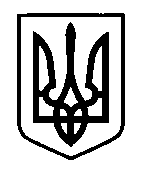 УКРАЇНАПрилуцька міська радаЧернігівська областьУправління освіти Про  можливі зміни істотних умов праці медичних працівників закладів освіти міста              Відповідно до статті 77 Закону України «Про освіту», пункту 2 рішення  наради заступника міського голови з питань діяльності виконавчих органів ради, протокол від 24.10.2018, щодо можливих  змін істотних умов праці медичних працівників у закладах освіти міста з 1 січня 2019 року НАКАЗУЮ:Директорам закладів дошкільної освіти, навчально-виховного комплексу «Школа 1 ступеня-дошкільний  заклад №15» та дитячо-юнацької спортивної школи 31  жовтня   2018 року попередити медичних працівників  про можливі зміни істотних умов праці з 1 січня 2019 року.Централізованій бухгалтерії управління освіти міської ради  (Рудановська О.О.) внести зміни до штатного розпису управління освіти міської ради з 1 січня 2019 року.   Контроль за виконанням даного наказу залишаю за собою.Начальник управління освіти                                                          С.М.ВОВК 31 жовтня  2018 р.НАКАЗм. Прилуки№ 183 